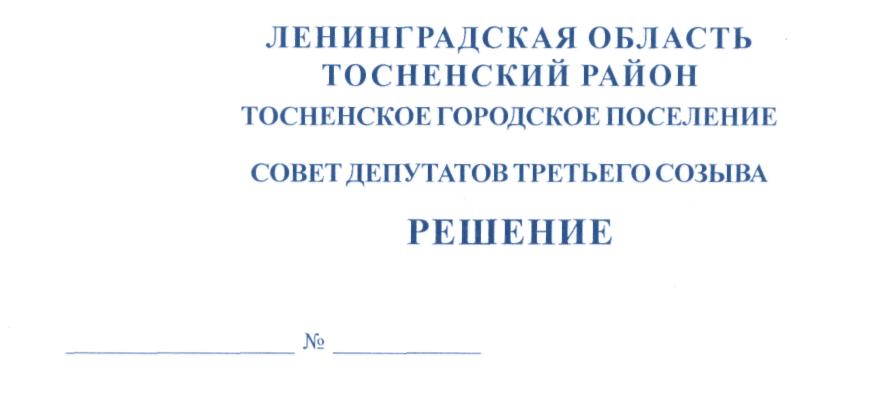 27.02.2018                                   137О внесении изменений в Приложение 1 к решениюсовета  депутатов Тосненского городского поселенияТосненского района Ленинградской области от 27.08.2015 №45«Об образовании, утверждении состава и порядка работыкомиссии по соблюдению требований к служебному поведениюмуниципальных служащих совета депутатов Тосненскогогородского поселения Тосненского района Ленинградскойобласти и урегулированию конфликта интересов»В соответствии с ч.4 ст.14 Федерального закона от 02.03.2007 №25-ФЗ «О муниципальной службе в Российской Федерации», ст.7-1 Закона Ленинградской области от 11.03.2008 №14-оз «О правовом регулировании муниципальной службы в Ленинградской области» совет депутатов Тосненского городского поселения Тосненского района Ленинградской областиРЕШИЛ:1. Внести следующие изменения в Приложение 1 к решению совета  депутатов Тосненского городского поселения Тосненского района Ленинградской области от 27.08.2015 №45 «Об образовании, утверждении состава и порядка работы комиссии по соблюдению требований к служебному поведению муниципальных служащих совета депутатов Тосненского городского поселения Тосненского района Ленинградской области и урегулированию конфликта интересов»:1.1. Вместо слов «Панкратова Надежда Николаевна – ведущий специалист сектора аппарата совета депутатов Тосненского городского поселения Тосненского района Ленинградской области» читать «Николаева Наталья Николаевна – главный специалист сектора аппарата совета депутатов Тосненского городского поселения Тосненского района Ленинградской области».2. Аппарату совета депутатов Тосненского городского поселения Тосненского района Ленинградской области обеспечить опубликование и обнародование настоящего решения.3. Контроль за  исполнением  настоящего распоряжения возложить на комиссию по местному самоуправлению совета депутатов Тосненского городского поселения Тосненского района Ленинградской области.Глава Тосненского городского поселения 					 А.Л. КанцеревВоробьева 332297 ил